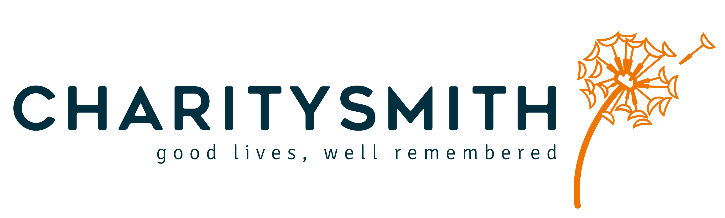 Expense Reimbursement FormTo request a reimbursement check, please complete this form and submit to CHARITYSMITH. Please include an accurate description (i.e. room rental for April fundraiser) and a receipt for each expense. Please scan & email to Stacey Spain at stacey@charitysmith.org or fax: 530.999.2023.Date:   	Memorial Fund Name:   	Expenses to be Reimbursed: Please attach a photocopy of the receipt for each expense.Check Payable To:   	Address:   	Memorial Fund Administrator ApprovalSignature                                                                                                                            DatePrinted NameEmail address13100 Filly Lane  Truckee, California 96161  866.558.2064  www.charitysmith.orgDateVendorPurposeAmount1234567